　　　　　　　　　　岡山市中区に　　　　　　　　　お住まいの皆様へ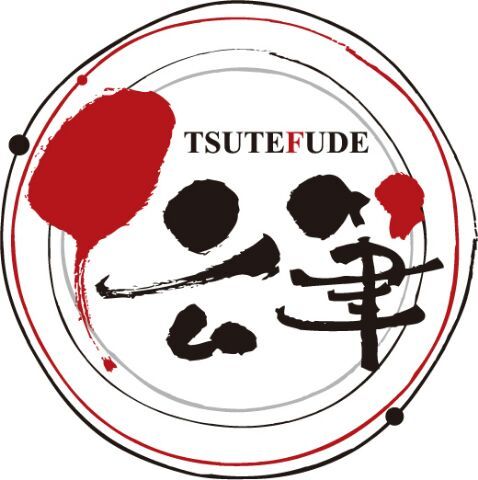 